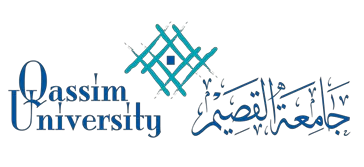                                     اسم الطالبة:            الرقم الجامعي :   التخصص:                                            الجامعة التي درس فيها الطالب مقر رات المعادلة :                 الفصل الدراسي :           أسماء وتوقيع اللجنة العلمية في القسم                            مشرفة القسم                                       عميدة الكلية                                       الختم          د. عائشة بنت ناصر البطاح  الاسم:                               1-                           التوقيع:            2-              3 - الساعاتالمقررات المعادلة لها طبقا للخطة الدراسية  رمز المقرر	الساعاتالمقررات التي درستها الطالبة  رمز المقررم الساعاتاسم المقرر  رمز المقرر	الساعاتاسم المقرر  رمز المقررم  1 2 3 4 5